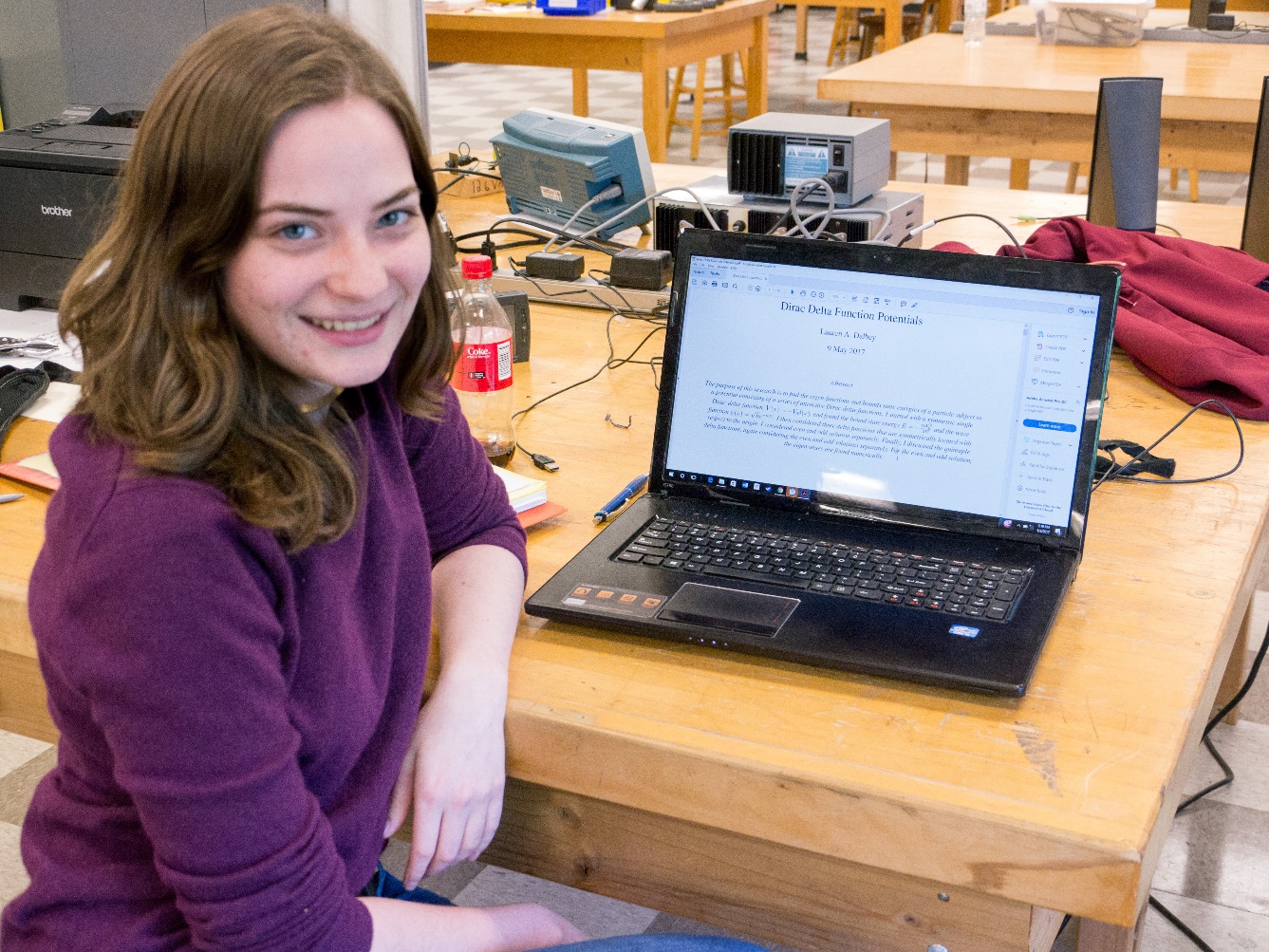 Dirac Delta Function PotentialsLauren DalbeyAdvisor: Dr. Zenaida UyThe purpose of this research is to find the eigen-functions and bound state energies of a particle subject to a potential consisting of a series of attractive Dirac delta-functions. I started with a symmetric single Dirac delta-function,  and found the bound state energyand the wave function I then considered three delta functions that are symmetrically located with respect to the origin. I considered even and odd solutions separately. Finally, I discussed the quintuple delta functions, again considering the even and odd solutions separately. For the even and odd solutions the bound state energies are found numerically. 